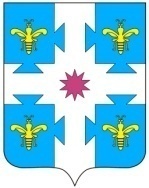 В соответствии со статьями 11 и 65 Земельного кодекса Российской Федерации, части 2 статьи 8 Федерального закона от 14.03.2022 № 58-ФЗ "О внесении изменений в отдельные законодательные акты Российской Федерации", постановления Кабинета Министров Чувашской Республики № 435 от 06.09.2022 "Об установлении отсрочки уплаты арендных платежей для субъектов малого и среднего предпринимательства и отмене увеличения арендной платы по договорам аренды земельных участков в 2022 году", в целях поддержки субъектов малого и среднего предпринимательства администрация Козловского муниципального округа Чувашской Республики постановляет:1. Установить для арендаторов, которые являются субъектами малого и среднего предпринимательства, отсрочку уплаты по договорам аренды земельных участков, находящихся в муниципальной собственности Козловского муниципального округа Чувашской Республики с 1 мая по 1 ноября 2022 года.2. Отсрочка уплаты, указанная в пункте 1 настоящего постановления, предоставляется на основании письменного заявления арендатора в администрацию Козловского муниципального округа Чувашской Республики по договорам аренды земельных участков, находящихся в собственности Козловского муниципального округа Чувашской Республики.3.Администрация Козловского муниципального округа Чувашской Республики в течение семи рабочих дней со дня поступления заявления арендатора, указанного в абзаце первом настоящего пункта, обеспечивает заключение дополнительного соглашения к договорам аренды земельных участков, находящихся в собственности Козловского муниципального округа Чувашской Республики.4. Установить, что арендная плата по договорам аренды, указанным в пункте 1 настоящего постановления, за период с 1 мая по 1 ноября 2022 г. подлежит уплате с 1 января по 31 декабря 2023 г. ежемесячно в размере не менее одной двенадцатой ее части.5. Отменить с 1 января по 31 декабря 2022 г. увеличение размера арендной платы по договорам аренды земельных участков, находящихся в собственности Козловского муниципального округа Чувашской Республики, и земельных участков, государственная собственность на которые не разграничена, на размер уровня среднегодового индекса потребительских цен, установленного в прогнозе социально-экономического развития Чувашской Республики на 2022 год.6. Настоящее постановление подлежит опубликованию в периодическом печатном издании «Козловский вестник» и размещению на официальном сайте Козловского муниципального округа в информационно-телекоммуникационной сети «Интернет»         7. Настоящее постановление вступает в силу со дня его официального опубликования.         8. Контроль за выполнением данного постановления возложить на заместителя главы администрации МО по экономике и сельскому хозяйству – начальника отдела экономики, инвестиционной деятельности, земельных и имущественных отношений администрации Козловского муниципального округа Чувашской Республики.  Глава Козловского  муниципального округа                                                                                А.Н. ЛюдковЧĂваш РеспубликиКуславкка МУНИЦИПАЛЛĂОКРУГĔНАдминистрацийĔЙЫШĂНУЧувашская республикаАДМИНИСТРАЦИЯКозловского муниципального округаПОСТАНОВЛЕНИЕ19.06.2023__554№19.06.2023  № 554Куславкка хулиг. КозловкаОб установлении отсрочки уплаты арендных платежей для субъектов малого и среднего предпринимательства и отмене увеличения арендной платы по договорам аренды земельных участков в 2022 году 